                                            Урок   №1                              2019-2020 учебный год  Тема:«Занімай, Беларусь маладая мая, свой пачэсны пасад між народамі!»Оформление   класса: плакат «Добро пожаловать в «Страну Знаний»,  «Первый раз в первый класс», рисунок солнышко, лучики, буквы печатные,  фото спортсменов –победителей  2 –ых олимпийских игр, плакаты «Беларусь помнит», разукраски цветов, медаль с надписью “Первоклассник”,видео фильм « Твая Беларусь», Наша  краіна».Звучат песни «Чему учат в школе» (сл. М. Пляцковского, муз. В. Шаинского); «Дважды два — четыре» (сл. М. Пляцковского, муз. В. Шаинского); «Мальчишки и девчонки» (сл. И. Дика, муз. А. Островского); «Школьный корабль» (сл. К. Ибряева, муз. Г. Струве).  Учащиеся и родители занимают свои места.Ход урокаОрганизационный этап.Учитель. Добрый день, дорогие первоклассники  и почетные гости!Поздравляю  вас с началом учебного года, с Днем знаний!Мы рады Вас приветствовать на нашем первом уроке «Занімай,Беларусь маладая мая, свой пачэсны пасад між народамі!». Замечательные слова песняра белорусского народа Янки Купалы актуальны и в наше время.Звучит   песня "Чему учат в школе" (сл. М. Пляцковского, муз. В. Шаинского). Первоклассники заходят в класс и садятся на свои места.  Есть в году различные праздники,  И сегодня праздник у нас:  В первый раз идут первоклассники  В свой приветливый школьный класс.  А в сторонке стоят родители  И с волненьем глядят на них,  Будто все впервые увидели  Повзрослевших детей своих.1.1.ЗнакомствоУчитель: Дорогие ребята! Сегодня у вас большой и важный день – вы стали учениками. Теперь вы каждое утро будете приходить сюда, в этот класс. Посмотрите, какой он большой, красивый, светлый! Я - ваша первая учительница. Меня зовут Татьяна Ивановна. Я буду учить вас 4 года. Мы преодолеем вместе немало трудных дорог и вершин, научимся хорошо читать, красиво и грамотно писать, быстро считать и решать задачи, а также петь, рисовать, делать различные поделки.Сегодня мы встретились с вами все вместе. -А что делают люди, когда впервые встречаются? Правильно, они знакомятся. Давайте и мы познакомимся друг с другом. 2.Игра  «Найди свою буковку»Сейчас я буду подходить к каждому из вас и давать лучик солнышка. Когда вы его получите, вы поднимитесь и назовёте своё имя. (Учитель начинает с себя, а продолжают дети)Теперь у каждого из вас есть маленький лучик нашего теплого классного солнышка. А чтобы вы знали, что этот лучик именно ваш, возьмите простой карандаш и напишите на нём своё имя.-А сейчас ребята, давайте поищем в нашем классе буковки с  которых начинается ваше имя. Найдите и подойдите к ним.Молодцы, ребята. Пожалуйста, присядьте на свои места Но лучики не могут существовать без солнышка. Давайте его создадим.  Я буду   называть вашу фамилию и имя, а вы выходить к доске и прикреплять лучик к солнышку. (Дети прикрепляют лучик)Посмотрите, какое лучистое солнышко у нас получилось. На части не делится солнце лучистое.И вечную землю нельзя разделить.Но искорку счастья – луча серебристогоТы можешь, ты в силах друзьям подарить. Ребята, какое красивое солнышко у нас получилось. Оно представляет наш маленький класс, наш дружный коллектив.- А знаете ли вы, как вы теперь называетесь? (Одноклассники)Одноклассники не просто учатся в одном классе – они вместе выполняют разные задания, вместе играют, помогают друг другу. Надеюсь, что наш большой класс будет дружным и одним из лучших в школе. Звучит музыка.И сегодня в этот часЯ поведу с собою васНа  волшебную  планету.В ней много разных испытаний,Чудес и солнечного света.Мы будем путешествовать по нейДолго-долго, много дней.Что же это за планета?Нам предстоит сейчас узнать.Нужно сесть красивоБыстро  и  весело на вопросы отвечать.-Ребята , а давайте совершим путешествие по СТРАНЕ ЗНАНИЙ  на веселом поезде. Сели  поудобнее,  поехали.  Звучит музыка  из мульфильма «Паравозик из Ромашково.» 1станция.  Подарок президента.                                          В этом доме не живут.              			       В нем рисуют и поют.В нем звенит звонок веселый,Этот дом зовется… (Школой)- Зачем дети ходят сюда? Чему хотите научиться вы?- А  кто будет вашим первым помощником в учёбе?Отгадайте загадку: Я всё знаю, всех учу,А сама всегда молчу.              Чтоб со мною подружиться,                         Нужно грамоте учиться.    (Книга)У вас на партах лежит  ваша первая книга «Беларусь-наша Родина» ПОДАРОК ПРЕЗИДЕНТА А.Г. Лукашенко первокласснику. Она  расскажет вам о нашей Родине, о белорусской культуре, о наших славных традициях. Берегите  и любите свою Родину!.Проявляйте интерес к истории своего родного городка и уважайте традиции своей семьи. В этом и будет проявляться любовь и уважение к Родине. 2 станция. Видео фильм  1.Беларусь. 2. Наша краіна»3 станция.  Игра «Собери портфель»Земля, Беларусь, Минск – это наш дом. А можем ли мы сказать, что наш дом это и городок, в котором мы живём?  А как называется наш городок? - Как вы видите, у всех у нас один дом: планета Земля, страна Беларусь,  городок Бобровичи.  Бобровичи – это наша малая Родина. И каждый  любит этот уголок, бережет, гордится тем, что родился именно здесь. Здесь вы совершаете свои первые шаги прекрасной жизни. Вот сегодня вы, стали первоклассниками,  большое желание много знать отличают вас от всех других детей. Ученик! Это почетное звание носят все жители страны Знаний и его нужно обязательно заслужить. Итак, сейчас я проверю, готовы ли вы стать учениками.Давайте, поиграем в игру, которая называется  «Собери портфель в школу» Дети становятся в кружок.	Вы друг другу помогайте, На вопросы отвечайте: «Только ДА, и только НЕТ!»- Дружно дайте мне ответ. Если НЕТ вы говорите, То ногами постучите, Если говорите ДА, В ладоши хлопайте тогда. На дно кладем кулек конфет? (НЕТ) А милицейский пистолет? (НЕТ) В портфель положим карандаш? (ДА)Альбом, изобразить пейзаж? (ДА)Положим спелый апельсин? (НЕТ) А продуктовый магазин? (НЕТ) Учебник – знанья получать? (ДА)Тетрадь, чтоб буквы в ней писать? (ДА)Линейку, ручку, клей и стерку? (ДА)Цветов корзину для друзей? (ДА)Кладем улыбку и успех? (ДА)Задорный детский звонкий смех? (ДА)-  Молодцы, ребята, дружно отвечали.4 станция  «Беларусь спортивная» Ребята, а кто из вас знает, какое грандиозное спортивное событие  в нашей стране происходило в этом году? В каком городе? Наша страна Беларусь принимала гостей из разных стран. С 21 июня по 30 июня 2019 года Республика Беларусь стала местом проведения   II  европейских игр - международных соревнований по мультиспорту среди спортсменов европейского континента, которые проводятся каждые четыре года.Победители  Просмотр фото.                     Батутисты супругиВладиславе и Анне Гончаровых.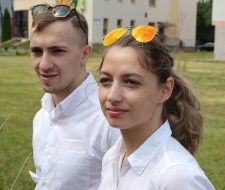         Дзюдоистка Марина Слуцкая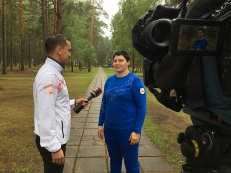 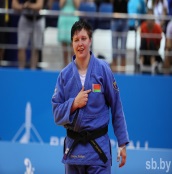          Золотая «двойка» Шантаровича: Марина Литвинчук и Ольга Худенко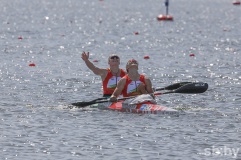  Гомельская область2-ая  физкультминуткаПраздник мы сейчас продолжим,
Чудо–игры здесь устроим.
Повернитесь все друг к другу
И пожмите руки другу.
Руки вверх все поднимите
И вверху пошевелите.
Крикнем весело: "Ура!"
Игру заканчивать пора!
5.Станция «Беларусь помнит»В этом году Беларусь отметит 75-ю годовщину освобождения от немецко-фашистских захватчиков-  Мы с вами живем в мирной  и счастливой стране. В этом году исполняется 75 лет, как на нашей земле нет войны. Много людей, белорусов погибло в этой войне. Давайте почтим их минутой молчания. Мы должны помнить тех, кто погиб защищая наше мирное сосуществование.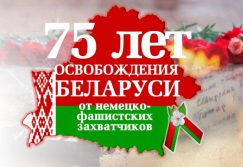 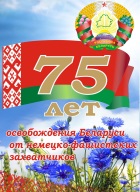 -  Давайте сейчас  разукрасим  цветы  в память о белорусах, кто  ценой своей жизни подарил  нам светлое будущее.( шаблоны цветов) Какие яркие и красивые цветы у нас получились. Я желаю вам .чтобы ваша жизнь всегда была наполнена важными событиями, яркими и  теплыми днями в кругу своих родных и близких.6. Станция  «Первоклассник» Стук в дверь, входит МАГистр.Магистр.Праздник не простой у нас —Он бывает только раз.Мы сегодня принимаемНовобранцев в первый класс!Звучит сказочная музыка (например, «Музыкальная табакерка» А. Лядова). В зал входит Магистр.МАГистр: Всем добрый день! Я — Магистр — почетный член «Страны Знаний». А зовут меня МАГ. Приглашен на праздник, дабы посвятить вас в ПервоклассникиМАГистр: А сейчас — «Торжественное обещание».Честью школы дорожить! (Хором): Да!Вежливым и аккуратным быть! Да!Содержать всегда в порядкеКнижки, прописи, тетрадки! Да!Учить уроки не слегка,А как положено — наверняка! Да!МАГ: Итак, подводя итог, я объявляю свое решение.Прошу всех встать! (Все встают.) Все вы зачисляетесь в школьное братство!Большая наша школаДля вас открыла дверь.Вы будете учиться.Вы — первоклассники теперь!Аплодисменты! А учитель одевает детям медаль с надписью “Первоклассник”) Вручение  медалекМАГистр: Ребята, сейчас  и начнется великое таинство познания наук, мира, жизни. Пусть вам сопутствует удача. 7.Станция  Подведение итоговРебята! В школе вы будете каждый день получать подарки. Но это будут не конфеты, не игрушки, а ЗНАНИЯ! Желаю вам быть внимательными, любознательными, добрыми, честными, аккуратными, учиться только на «10» и «9» и радовать родителей своими успехами.С сегодняшнего дня вы можете с гордостью говорить: »Мы теперь не просто дети, мы теперь ученики!»Каждый из нас – частичка Беларуси. Роса состоит из росинок, Из капелек пара - туман,Песок - из мельчайших песчинок,Беларусь - из белорусов И от всех нас зависит будущее нашей Беларуси.Вы, ребята, сегодня были сообразительными, талантливыми. Такие Беларуси нужны! Вот и подходит к концу ваш первый урок Знаний. Завтра мы продолжим наше путешествие по стране Знаний. До скорой встречи!В это время в классе организовывается небольшое родительское собрание, которое проходит по такому плану:Школьный режим.Питание детей.Учебная нагрузка. Группа продленного дня.Анкетирование родителей.Школьные принадлежности.Школьная и спортивная форма.Раздаточный материал (как его подготовить).Справки о состоянии здоровья ребенка.Оплата учебников.Памятка родителям.